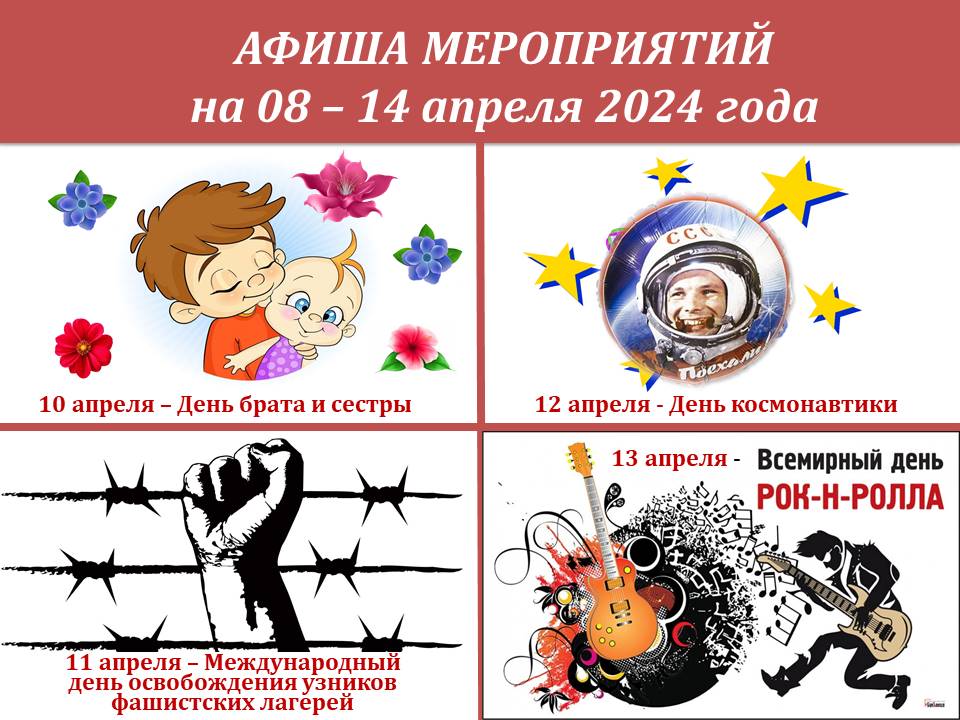 Дорогие друзья! Главное событие недели – 12 апреля, День космонавтики. Праздник знатного полета, праздник славы и успеха. Всеми любимый и уважаемый Гагарин говорил, что наша планета прекрасна. И мы желаем, чтобы на этой самой прекрасной планете Вы чувствовали себя самыми счастливыми. Стремитесь к звездам успеха и совершайте удачные полеты за каждой своей мечтой!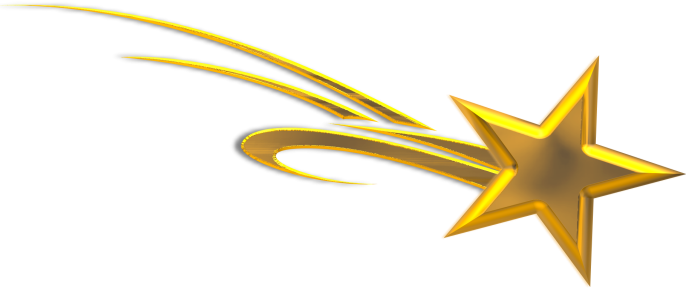 ДАТА, ВРЕМЯ, МЕСТОНАИМЕНОВАНИЕ МЕРОПРИЯТИЯДК ГОЗНАКА (ул. К. Либкнехта, 10):ДК ГОЗНАКА (ул. К. Либкнехта, 10):08.04.2024 – 30.04.202410:00-20:00Гостиная 18Работа  персональной фотовыставки ВП Сыпачева «Мгновения…»,    к 55–летию автора и  35-летию творческой деятельности10.04.202419:00- 21:00Социальный кинозалКиноклуб «Синема» х/ф «Космический рейс». Тематический просмотр и обсуждение фильма в рамках проекта «Социальный кинозал», посвященный Дню космонавтики11.04.202419:00-22:00ФойеИнтеллектуальная игра «Мозгобойня» (платно)12.04.202418:30-20:00Зрительный залЮбилейный концерт С. РОЖНЕВОЙ и Н. КРОХИНОЙ «Однажды в гримерке» (платно)13.04.202415:00-16:00ФойеТематическая интерактивная программа «Через тернии к звездам», посвященная Дню космонавтики13.04.202419:00-20:00ФойеКонцерт группы «Ред-Ривер-Таун»14.04.202412:00-13:00ФойеВоробьиная дискотека (платно)14.04.202415:00-17:00Зрительный залКонцерт «Родные! Любимые! Наши!» в рамках реализации социально-культурного проекта учащихся ДШИ с оркестром народных инструментов г. Пермь (платно)14.04.202418:00-23:00ФойеТанцевальная программа для пожилых людей «Разрешите представиться» (платно)08.04.2024 – 14.04.2024с 11:00 до 23:05«Красная Кама»Показ сеансов в кинозале «Красная Кама»:- «Лед -3» 6+- «Онегин» 12+ ПК- «Летучий корабль» 6+ ПК- «Крутые яйца: Миссия «Пингвин»» 6+- «Сказки Гофмана» 16+ ПК- «Ненормальный» 12+ ПК- «Артур, ты король» 12+- «Золото у Мальты» 16 ПК+- «Дыши!» 16+- «Падение империи» 16+   (ПК - пушкинская карта)МАУ «ККДЦ» (пр. Маяковского, 9):МАУ «ККДЦ» (пр. Маяковского, 9):10.04.202418:30Фойе 2 этажЗакрытие чемпионата интеллектуальных игр «Что? Где? Когда?»11.04.202418:00Зрительный залФестиваль КВН (лига юниоров)12.04.202421:00Фойе 2 этажДК-dance13.04.202412:00Кабинет 321Baby-dance «Неоновая вечеринка»п. Майский, Дом культуры (ул. Центральная, 1):п. Майский, Дом культуры (ул. Центральная, 1):04.04.202415:00ФойеЧас здоровья «Я играю в теннис»11.04.202412:00Зрительный залИгровая программа «Покорители космоса»11.04.202414:00ПлощадьСпортивно-развлекательная программа к всемирному дню здоровья «Вперед по дороге здоровья»12.04.202417:00Мастер-класс «Брелок из фетра»ЦЕНТРАЛИЗОВАННАЯ БИБЛИОТЕЧНАЯ СИСТЕМА (Оржоникидзе, д.4):ЦЕНТРАЛИЗОВАННАЯ БИБЛИОТЕЧНАЯ СИСТЕМА (Оржоникидзе, д.4):08.04.202413:00Занятие кружка « Рукодельница»09.04.202419:00Виртуальный концертный залКонцерт симфонической музыки в  рамках фестиваля «Симфонический олимп». Донецкий академический симфонический оркестр имени С.С. Прокофьева.  Валентина Лисица (фортепиано), Екатерина Гладышева (сопрано). Прямая трансляция11.04.202415:00Концерт «Музыкальная палитра». Песни советских и зарубежных композиторов.12.04.202410:00-13:00Ярмарка вакансий для молодежи с участием ЦЗН13.04.202415:00Виртуальный концертный залПремьера! «Русской фантазии» — 30 лет! Оркестр русских народных инструментов имени В.А. Салина Пермской краевой филармонии.  Прямая трансляция14.04.202412:00Занятие кружка русского языка «Грамотеи»14.04.202419:00Виртуальный концертный залПасхальные чтения. Концертная программа «Я, Господи, Творение твое». Евгений Князев (художественное слово), Светлана Бережная (орган, фортепиано, клавесин).  Прямая трансляцияЦентральная детская библиотека им. П.П. Бажова ЦБС г.Краснокамска (ул. Шоссейная,4):Центральная детская библиотека им. П.П. Бажова ЦБС г.Краснокамска (ул. Шоссейная,4):14.04.202411:00Занятие в клубе «Мамы - Пуговки».- Мастер – класс «Пуговкина Мастерская»- Громкие чтения «Семейная литературная гостиная»14.04.202413:30Программа выходного дня «Идем в библиотеку!» Игровая программа14.04.202414:00Программа выходного дня «Идем в библиотеку!» Мастер – классГородская библиотека-филиал №2 ЦБС г.Краснокамска(ул. Энтузистов, 25):Городская библиотека-филиал №2 ЦБС г.Краснокамска(ул. Энтузистов, 25):08.04.202416:00Кружок «Рукодельный понедельник». Мастер- класс «Рукоделие для души»08.04 202417:00Социальный кинозалПатриотический час «Звездное притяжение» с показом игрового фильма  из цикла «Новое поколение»08.04.2024-11.04.2024  в  11:0014.04.2024  в 13:30Социальный кинозалМедиаобразовательное занятие «Загадки и тайны вселенной» с показом мультфильма «Прыжок в будущее»09.04.202413:30Социальный кинозалМедиаобразовательное занятие «Загадки и тайны вселенной» с показом мультфильма «Прыжок в будущее» в рамках  цикла «Библиопродленка»09.03.202416:00Концерт «Настроение-весна!» ( В.Проскуряков, Е.Серкина) из цикла «Мелодии нашей юности»10.04.202412:30Кукольный спектакль «Заюшкина избушка»10.04.202415:00Занятие в  Кружке ценителей родного языка  «Русский по средам». Подготовка к Тотальному диктанту12.04.202414:00Социальный кинозал. Медиаобразовательное занятие «Первые в космосе» с показом фильма14.04.202413:00Мастер-класс  «Космические поделки» в рамках  цикла «Выходной в библиотеке на Звездном»14.04.202414:00Музыкально-литературная программа по творчеству С.Есенина «Не жалею, не зову, не плачу…»Городская библиотека-филиал №3 ЦБС г.Краснокамска (ул. Фрунзе, д. 3 «А»):Городская библиотека-филиал №3 ЦБС г.Краснокамска (ул. Фрунзе, д. 3 «А»):08.04.202412:50Познавательно-игровая программа «Это просто космос» с мастер - классом09.04.202411:00Тематический час «Дорога в Космос». 90 лет со дня рождения Ю. Гагарина10.04.202410:00Игра-викторина «Космическая азбука»10.04.2024  в 12:5011.04.2024  в 13:50,17:30Познавательно-игровая программа  и мастер - класс «Это просто космос»12.04.202411:00Пасхальные чтения. Познавательный час «Как нам встретить светлый праздник»14.04.202412:00Цикл мероприятий по ЗОЖ. Час практических светов «Профилактика деменции»14.04.202412:00Игровая программа «Час веселых затей». Цикл мероприятий «Нескучные выходные»Городская библиотека-филиал №4 ЦБС г.Краснокамска (проезд Рождественский, д. 3):Городская библиотека-филиал №4 ЦБС г.Краснокамска (проезд Рождественский, д. 3):10.04.2024  в 11:00, 11: 3011.04.2024  в 11:00Викторина « Космическое путешествие»13.04.202415:00Мастер-класс «Космонавт»Черновская сельская библиотека-филиал ЦБС г.Краснокамска (с. Черная, ул. Северная, д. 6):Черновская сельская библиотека-филиал ЦБС г.Краснокамска (с. Черная, ул. Северная, д. 6):12.04.202417:00Игровая программа «Космическое путешествие» (День космонавтики)Мысовская сельская библиотека-филиал ЦБС г.Краснокамска (ул.Центральная,1):Мысовская сельская библиотека-филиал ЦБС г.Краснокамска (ул.Центральная,1):09.04.202416:00Литературно-игровое мероприятие «Наследники Баюна».  Цикл мероприятий «В гостях у Экоши»10.04.202413:00Патриотический час «Апрельский полет»Майская сельская библиотека-филиал ЦБС г.Краснокамска (пер. Зелены,2):Майская сельская библиотека-филиал ЦБС г.Краснокамска (пер. Зелены,2):08.04.202413:00Кружок «Читайка»08.04.202414:00Встреча с коллекционером  А. Грамолиным «Удивительный мир раковин»08.04.202416:30Консультации по первичным навыкам работы с ПК для пенсионеров «Цифра+»08.04.2024, 10.04.2024, 11.04.202417:00Клуб  любителей ЗОЖ «Гармония» (60+)08.04.2024  в 12:0009.04.2024  в 12:00,10.04.2024  в 12:0011.04.2024  в 12:00Экологический час «Космос»09.04.202417:00Кружок «Волшебный крючок»09.04.202417:00Беседа «О правильном питании» (проводит Кунафина С.Г.)11.04.202411:30Кружок рисования «Волшебные кисточки»11.04.202415:00Мастер-класс «Урок игры на гитаре» (в т.ч. по Пушкинской карте)11.04.202416:00Кружок «Увлекательный английский» (в т.ч. по Пушкинской карте)11.04.202417:00Мастер-класс «Лепим из глины» (в т.ч. по Пушкинской карте)Усть-Сыновская сельская библиотека-филиал  им. Ф.Ф. Павленкова ЦБС г.Краснокамска (Совхозная,14):Усть-Сыновская сельская библиотека-филиал  им. Ф.Ф. Павленкова ЦБС г.Краснокамска (Совхозная,14):11.04.202411:00Познавательный час «Дорога в космос»Стряпунинская сельская библиотека-филиал (ул. Советская, 3а): Стряпунинская сельская библиотека-филиал (ул. Советская, 3а): 08.04.202416:30Мастер-класс «Плетение кашпо из ротанга»09.04.202416:30Мастер-класс «Вышивка лентами»09.04.202418:00Фольклорные посиделки «Сельские вечера»11.04.202416:30Интеллектуальная игра «Сто к одному»14.04.202413:00Мастер-класс «Мешочек с травами» по Пушкинской картеМБУК «КРАСНОКАМСКИЙ КРАЕВЕДЧЕСКИЙ МУЗЕЙ» (пр-т Мира, 9):МБУК «КРАСНОКАМСКИЙ КРАЕВЕДЧЕСКИЙ МУЗЕЙ» (пр-т Мира, 9):Посещение музея:  индивидуальные посещения, экскурсии – до 30 человек в группе.Посещение музея доступно по Пушкинской картеПосещение музея:  индивидуальные посещения, экскурсии – до 30 человек в группе.Посещение музея доступно по Пушкинской карте12.04.2024
17:00Открытая лекция «Как строили Краснокамск. К юбилею П.Б. Мурашко»14.04.2024 
14:00Экскурсия «Краснокамск – город солнца»Краснокамская картинная галерея имени И. И. Морозова (ул. К. Либкнехта, 6а):Краснокамская картинная галерея имени И. И. Морозова (ул. К. Либкнехта, 6а):10.04.2024  в 17:0011.04.2024  в 17:0013.04.2024  в 13:00Занятие студии «Мастерская пейзажной живописи от Константина Матвиенко», группа для взрослых «Пейзаж» (платно)11.04.202416:00Открытие выставки рисунков победителей и лауреатов Международного конкурса детского рисунка «Мы - дети Космоса»13.04.202409:00Занятие студии «Мастерская пейзажной живописи от Константина Матвиенко», группа для взрослых «Рисуем человека» (платно)13.04.202411:00Занятие студии «Мастерская пейзажной живописи от Константина Матвиенко», группа для детей (платно)13.04.202412:00Занятие студии ВЫХОДНОГО ДНЯ «Волшебная кисточка» по изобразительному искусству, детская группа (платно)14.04.202416:00Открытие выставки «СоЦветие» художника Алексея ГаринаДетский музей игрушки (ул. Свердлова, 10):Детский музей игрушки (ул. Свердлова, 10):12.04.202410:00-10:30Тематическое занятие «Птичий праздник» в рамках просветительской программы «Здравствуй, музей!»13.04.202413:00-14:00Мастер-класс в рамках субботних мастерских Детского музея игрушки ко Дню космонавтикиМБУ «МОЛОДЕЖНЫЙ РЕСУРСНЫЙ ЦЕНТР» (пр. Комсомольский, 24):МБУ «МОЛОДЕЖНЫЙ РЕСУРСНЫЙ ЦЕНТР» (пр. Комсомольский, 24):МБУ МРЦ – СП КМЖ «Ассоль» (ул. Калинина, 18):МБУ МРЦ – СП КМЖ «Ассоль» (ул. Калинина, 18):08.04.2024-28.04.202417:00Выставка-конкурс художественных работ «Весенние пейзажи»12.04.202412:00Мозговой штурм «Мои добрые планы»МБУ МРЦ – СП КМЖ «Факел» (ул. Комарова, 3):МБУ МРЦ – СП КМЖ «Факел» (ул. Комарова, 3):08.04.2024  в 15:0013.04.2024  в 13:00Школа вожатыхМБУ МРЦ – СП КМЖ «Радуга» (ул. Энтузиастов, 23):МБУ МРЦ – СП КМЖ «Радуга» (ул. Энтузиастов, 23):13.04.202412:00Активная субботаМБУ МРЦ – СП КМЖ «Формика» (ул. Павлика Морозова, 2):МБУ МРЦ – СП КМЖ «Формика» (ул. Павлика Морозова, 2):10.04.2024  в 19:0011.04.2024  в 18:00, 19:0013.04.2024  в 12:00Занятия по рисованию12.04.202417:00Тематическое мероприятие «День космонавтики»12.04.202419:00Занятия по растяжке «Час для себя»13.04.202417:00Игры в настолкиМБУ МРЦ – СП КМЖ «Родничок» (д.Фадеята, ул.Новая, 1а):МБУ МРЦ – СП КМЖ «Родничок» (д.Фадеята, ул.Новая, 1а):12.04.202418:00Тематическое мероприятие «Космический лабиринт», посвященное Дню космонавтикиМБУ МРЦ – СП КМЖ п. Оверята (ул. Строителей, д.7):МБУ МРЦ – СП КМЖ п. Оверята (ул. Строителей, д.7):03.04.2024  в 16:0006.04.2024  в 14:00Мастер-класс. Ковровая вышивка «Пасхальная радость»08.04.2024-13.04.202414:00День активных игр «Веселее вместе»12.04.202414:00Квест «Звездный путь» ко Дню космонавтикиМБУ МРЦ – СП КМЖ с. Черная (ул. Северная, д.6):МБУ МРЦ – СП КМЖ с. Черная (ул. Северная, д.6):01.04.2024-06.04.202414:00-19:00ФойеКлуб настольных игр «Поиграй-ка!»10.04.2024, 11.04.2024  в 11:0012.04.2024  в 12:00ФойеКВЕСТ «Покорители космоса»13.04.202414:00Творческая мастерская «Звездная  мозаика»13.04.202422:00-02:00ФойеДискотека 18+ «Зажжем по-весеннему»МБУ МРЦ – СП КМЖ с. Мысы (ул. Центральная, д.1):МБУ МРЦ – СП КМЖ с. Мысы (ул. Центральная, д.1):08.04.202416:00Клуб «Умелые ручки» рисуем и мастерим своими руками12.04.202414:00Квест-игра «Небесный тихоход» ко Дню космонавтикиМБУ МРЦ – СП КМЖ с. Стряпунята (ул. Советская, д.8):МБУ МРЦ – СП КМЖ с. Стряпунята (ул. Советская, д.8):10.04.202418:00Зал для занятийВидеопросмотр «Веселые истории в журнале Ералаш»12.04.202418:00Зал для занятийВидеокруиз «Крылатая легенда», посвященный Дню космонавтики13.04.202414:00Зал для занятийКреативная мастерская «Забавный щенок»09.04.202415:00Зал для занятийТропа испытаний «Десант здоровья»СПОРТИВНЫЕ МЕРОПРИЯТИЯ:СПОРТИВНЫЕ МЕРОПРИЯТИЯ:МБУ ФОК «Олимпийский» (пр. Маяковского 7):МБУ ФОК «Олимпийский» (пр. Маяковского 7):08 - 09.04.2024с 10:30 до 14:0010.04.2024с 10:30 до 18:00Мини-футбол ССУЗы юношиПн. Вт. Ср. Чт. Пт.08:00-22:00Сб. 08:00-21:00Вс.- выходнойТренажерный залМАУ СК «Ледовый» (ул. Большевистская 56Е):МАУ СК «Ледовый» (ул. Большевистская 56Е):08 - 09.04.202411 - 12.04.202414.04.2024с 21:30 до 22:45Региональная хоккейная лига13.04.202413:45-15:15Турнир Первенство Пермского края по хоккею  среди ветеранов 40+14.04.202415:45-16:45Массовое катание на коньках08-14.04.202409:00-22:00Тренажерный залМБУ «СШ по плаванию «Дельфин» (ул. Школьная 12):МБУ «СШ по плаванию «Дельфин» (ул. Школьная 12):Пн. Вт. Ср. Чт. Пт.с 08:00 до 22:00последний сеанс в 21:15Сб. - с 10:30 до 22:00последний сеанс в 21:00Вс. - выходнойСвободное плавание